Министерство культуры Республики БашкортостанГосударственное бюджетное профессиональное образовательное учреждениеРеспублики БашкортостанСалаватский музыкальный колледжРАБОЧАЯ ПРОГРАММАобщеобразовательного учебного предметаОУП 08Астрономиядля группы специальностей53.02.03 Инструментальное исполнительство (по видам инструментов)53.02.05 Сольное и хоровое народное пение53.02.06 Хоровое дирижирование53.02.02  Музыкальное искусство эстрады (по видам инструментов)53.02.07 Теория музыки(уровень подготовки – углубленный)СалаватСодержаниеПояснительнаязаписка	стр.31.1. Область применения рабочей программы..........................................стр.31.2.Целиизадачи………………………………………………………...стр.4Местоучебнойдисциплинывобразовательнойпрограмме...........стр.4Количествочасовнаосвоениепрограммы…………………………стр.4Требованиякрезультатамосвоенияучебнойдисциплины......стр.4-6Структураисодержаниеучебнойдисциплины...........................стр.6-83.1. Объем и виды учебной работы……………………………………..стр.63.2.Тематическийплан…………………………………………………стр.6-73.3.Тематическоепланированиеисодержаниеучебнойдисциплиныстр.7-8Видысамостоятельнойработыстудентов………………………стр.8Контроль и оценка результатов освоения учебной дисциплины стр.8-96.Условия реализации программы учебной дисциплины………….стр.96.1.Требования к материально-техническому обеспечению..………….стр.96.2.Информационноеобеспечениеобучения…………………………...стр.9-10ПояснительнаязапискаПрограмма общеобразовательного учебного предмета«Астрономия»предназначенадляизученияосновныхвопросовастрономиивпрофессиональныхобразовательныхорганизациях,реализующихобразовательнуюпрограммусреднегообщегообразованиявпределахосвоения основной профессиональной образовательной программы (ОПОП)СПОосвоенияобразовательныхпрограммсреднегопрофессиональногообразованиянабазеосновногообщегообразованиясучетомтребованийфедеральныхгосударственныхобразовательныхстандартовпоспециальностямсреднегопрофессиональногообразовании:53.02.03-инструментальноеисполнительство (по видам инструментов),53.02.06-хоровоедирижирование,53.02.05-сольноеихоровоенародноепение,53.02.07-теориямузыки,-музыкальноеискусствоэстрады.Программаучебногопредмета«Астрономия»разработанавсоответствиисПриказомМинобрнаукиРоссии«О внесении изменений в Федеральный государственный образовательныйстандартсреднегообщегообразования,утвержденныйПриказомМинистерстваобразованияинаукиРоссийскойФедерацииот17мая2012г.№413»от29июня2017г.№613;наоснованииПисьмаМинобрнаукиРоссии «Об организации изучения учебного предмета “Астрономия”» от 20июня 2017 г. № ТС-194/08; с учетом требований ФГОС среднего общегообразования,предъявляемыхкструктуре,содержаниюирезультатамосвоенияучебной дисциплины «Астрономия».«Программа»разработананаосновепримернойпрограммыобщеобразовательногоучебногопредмета«Астрономия»дляпрофессиональныхобразовательныхорганизаций,одобреннойНаучно-методическимсоветомЦентрапрофессиональногообразованияисистемквалификацийФедеральногогосударственногобюджетногоучреждения«Федеральныйинститутразвитияобразования»(ФГБУ«ФИРО»)ирекомендована для реализации основной профессиональной образовательнойпрограммыСПОнабазеосновногообщегообразованиясполучениемсреднегообщего образования Протокол№ 2от18 апреля2018г.ОбластьпримененияпрограммыРабочаяпрограммаучебногопредметаАстрономияявляетсячастьюпрограммыподготовкиспециалистовсреднегозвена(ППССЗ)всоответствиисФГОСпоспециальности:53.02.03Инструментальноеисполнительство,53.02.06Хоровоедирижирование,53.02.05Сольноеихоровоенародноепение,53.02.07Теориямузыки,53.02.02Музыкальноеискусство эстрады с указанием уровня изучения дисциплины: углубленный.Целиизадачиучебного предметаВ настоящее время важнейшие цели и задачи астрономии заключаютсяв формировании представлений о современной естественнонаучной картинемира,оединствефизическихзаконов,действующихнаЗемлеивбезграничнойВселенной,онепрерывнопроисходящейэволюциинашейпланеты,всехкосмических телиихсистем,а такжесамойВселенной.Местоучебного предметавструктуреосновнойпрофессиональнойобразовательнойпрограммы (ППССЗ)Учебныйпредмет«Астрономия»входитвсоставпредметнойобласти    Естественные    науки    ФГОС    СОО	иизучаетсявобщеобразовательном цикле учебного плана ОПОП СПО на базовом уровне,студентами второгокурса,поступившимина обучениена базе основногообщего образования с получением среднего общего образования (ППССЗ). ВучебномпланеППССЗ учебный предмет«Астрономия» включен всоставобщеобразовательныхпредметных областей,обязательныхдляосвоениявнезависимостиотполучаемой профессийилиспециальностей.Количествочасовнаосвоениепрограммы учебного предметаМаксимальнаяучебнаянагрузкаобучающегося-48часов,втомчислеобязательнаяаудиторная учебнаянагрузка обучающегося составляет -32часа,самостоятельная  работа-16часов(до50%).Требованиякрезультатамосвоенияучебного предметаСодержаниепрограммыучебногопредмета«Астрономия»направленона формирование уобучающихся:пониманияпринципиальнойролиастрономиивпознаниифундаментальныхзаконовприродыисовременнойестественнонаучнойкартинымира;знаний о физической природе небесных тел и систем, строения иэволюции Вселенной, пространственных и временных масштабах Вселенной,наиболееважныхастрономическихоткрытиях,определившихразвитиенауки и техники;умений объяснять видимое положение и движение небесных телпринципами определения местоположения и времени по астрономическимобъектам,навыкамипрактическогоиспользованиякомпьютерныхприложений для определения вида звездного неба в конкретном пункте длязаданного времени;познавательныхинтересов,интеллектуальныхитворческихспособностейвпроцессеприобретениязнанийпоастрономиисиспользованиемразличныхисточниковинформацииисовременныхобразовательных технологий;уменияприменятьприобретенныезнаниядлярешенияпрактических задачповседневной жизни;научногомировоззрения;навыковиспользованияестественнонаучных,особеннофизико- математических знаний для объективного анализа устройства окружающегомиранапримередостиженийсовременнойастрофизики,астрономииикосмонавтики.Освоение	содержания	учебного	предмета	«Астрономия»обеспечиваетдостижениеобучающимисяследующихрезультатов:личностных:−	сформированность	научного	мировоззрения,	соответствующегосовременномууровнюразвитияастрономической науки;−устойчивыйинтерескисторииидостижениямвобластиастрономии;−	умение	анализировать	последствия	освоения	космическогопространствадляжизни идеятельностичеловека;метапредметных:−умениеиспользоватьпривыполнениипрактическихзаданийпоастрономиитакиемыслительныеоперации,какпостановказадачи,формулированиегипотез,анализисинтез,сравнение,обобщение,систематизация, выявление причинно-следственных связей, поиск аналогов,формулирование выводов для изучения различных сторон астрономическихявлений,процессов,скоторымивозникаетнеобходимостьсталкиватьсявпрофессиональнойсфере;−владениенавыкамипознавательнойдеятельности,навыкамиразрешения проблем, возникающих при выполнении практических заданийпо астрономии;−умениеиспользоватьразличныеисточникипоастрономиидляполучениядостовернойнаучнойинформации,умениеоценитьеедостоверность;−владениеязыковымисредствами:умениеясно,логичноиточноизлагатьсвоюточкузренияпоразличнымвопросамастрономии,использоватьязыковыесредства,адекватныеобсуждаемойпроблемеастрономическогохарактера,включаясоставлениетекстаипрезентацииматериаловсиспользованиеминформационныхикоммуникационныхтехнологий;предметных:− сформированность представлений о строении Солнечной системы,эволюциизвездиВселенной,пространственно-временныхмасштабахВселенной;−пониманиесущностинаблюдаемыхвоВселеннойявлений;−владениеосновополагающимиастрономическимипонятиями,теориями,законамиизакономерностями,уверенноепользованиеастрономической терминологией исимволикой;−сформированностьпредставленийозначенииастрономиивпрактическойдеятельностичеловекаидальнейшемнаучно-техническомразвитии− осознание роли отечественной науки в освоении и использованиикосмического пространства и развитии международного сотрудничества вэтойобласти.В программу включено содержание, направленное на формирование устудентовкомпетенций, необходимыхдлякачественногоосвоенияОПОПСПО,(ППССЗ)набазеосновногообщегообразованиясполучениемсреднегообщегообразования:Артист,преподаватель,концертмейстердолженобладатьобщимикомпетенциями,включающими всебя способность:ОК10. Использоватьв профессиональной деятельностиумения и знания,полученныеобучающимисявходеосвоенияучебныхпредметоввсоответствиисфедеральнымгосударственным образовательным стандартомсреднегообщегообразования.Выпускник колледжадолжен обладать личностными результатами,сформированными на основе Программы воспитания:Структура и содержание предмета «Астрономия»3.1.ОбъёмивидыучебнойработыТематическийпландисциплиныАстрономияТематическоепланированиеисодержаниеучебнойдисциплиныАстрономияВидысамостоятельнойработыстудентовПрограммойосвоенияучебного предмета«Астрономия»предусматриваетсясамостоятельнаяучебнаядеятельностьстудентоввобъеме 16 ч. Самостоятельная работа обучающихся осуществляется в видеработыстекстомучебника, атласом,подготовкадокладовидр.Примерныетемыдокладовивыступлений:Историяразвитияастрономии,ученые-астрономыПредставлениялюдейпрошлогоостроенииСолнечнойсистемыПланетыземнойгруппыПланетыгигантыМалыетелаСолнечнойсистемыЗначениеСолнцадляжизнинаЗемлеСовременныегипотезыопроисхождении СолнечнойсистемыКонтрольиоценкарезультатовосвоенияучебнойдисциплиныКонтрольиоценкарезультатовосвоениядисциплиныосуществляетсяпреподавателем в процессе проведения практических занятий, контрольных(письменных)работ,тестирования,атакжевыполненияобучающимисяиндивидуальных заданий,проектов,исследований.Фондоценочныхсредств	разработаннаосновелокальногоактапоОУ«Положение	о	формировании	фонда	оценочныхсредств»	и	являетсяприложениемкрабочейпрограммепопредмету«Астрономия».Условияреализациипрограммыучебного предмета6.1.Требования	к	минимальному	материально-техническомуобеспечению-наличиеучебногокабинета.Оборудованиеучебногокабинета:посадочныеместапоколичествуобучающихся;рабочееместопреподавателя;Техническиесредстваобучения:Всоставучебно-методическогоиматериально-техническогообеспеченияпрограммыучебного предмета«Астрономия»входят:наглядныепособия(учебныетаблиц,плакаты,идр.);информационно-коммуникативныесредства;экранно-звуковыепособия;комплекттехническойдокументации,втомчислепаспортанасредстваобучения,инструкциипоихиспользованиюи техникебезопасности;библиотечныйфонд.Учебно-методические	комплекты	(УМК),	обеспечивающие	освоениеучебногопредмета«Астрономия»,рекомендованныеилидопущенныедляиспользования	в	профессиональныхобразовательных	организациях,реализующихобразовательнуюпрограмму среднегообщегообразованиявпределах освоения ППССЗ на базе основного общего образования.6.2. Особенности организации образовательной деятельности для лиц с ограниченными возможностями здоровьяОбучение по образовательным программам среднего профессионального образования обучающихся с ограниченными возможностями здоровья осуществляется на основе образовательных программ среднего профессионального образования, адаптированных при необходимости для обучения данной категории обучающихся.Образование обучающихся с ограниченными возможностями здоровья организовано совместно с другими обучающимися.Обучение по образовательным программам среднего профессионального образования обучающихся с ограниченными возможностями здоровья осуществляется с учетом особенностей психофизического развития, индивидуальных возможностей и состояния здоровья таких обучающихся.6.3.Информационноеобеспечение обучения.Перечень	рекомендуемых	учебных	изданий,	интернет-ресурсов,дополнительнойлитературыОсновныеисточники:1.Воронцов-Вельяминов Б.А., Страут Е.К. Астрономия. Базовый уровень. 11класс–М.:Дрофа, 2020.Дополнительныеисточники:ГомулинаН.Н.Открытаяастрономия/подред.В.Г.Сурдина.[Электронный ресурс] — Режим доступа. -https://multiring.ru/learning(порталэлектронныеучебники)Гомулина Н.Н. Астрономия: Проверочные и контрольные работы.11 кл.:учебноепособие/Н.Н.Гомулина.-М.:Дрофа.2020. -80с.:ил.ДобрыняЮ.М.Солнечнаясистема:иллюстрированныйпутеводитель/Юлия Добрыня –М.: Издательство «Э» -2021.- 96 с.: ил. Интернет-ресурсы:school-collection.edu.ru›Государственныйастрономическийинститутим.П.К.ШтернбергаМГУ.[Электронныйресурс]—Режимдоступа:http://www.sai.msu.ruИнститут земного магнетизма, ионосферы и распространения радиоволн им.Н.В.ПушковаРАН.[Электронныйресурс]—Режимдоступа:http://www.izmiran.ruЭнциклопедия «Космонавтика». [Электронный ресурс] — Режим доступа:http://www.cosmoworld.ru/spaceencyclopediahttp://www.astro.websib.ru/http://www.myastronomy.ruhttp://class-fizika.narod.ruhttps://sites.google.com/site/astronomlevitan/plakatyhttp://earth-and-universe.narod.ru/index.htmlhttp://catalog.prosv.ru/item/28633http://www.planetarium-moscow.ru/https://sites.google.com/site/auastro2/levitanhttp://www.gomulina.orc.ru/http://www.myastronomy.ru7. Контроль и оценка результатов освоения общеобразовательного учебного предмета	Контроль и оценка качества освоения предмета осуществляется преподавателем в процессе проведения текущего контроля успеваемости и   промежуточной аттестации с помощью оценочных средств: тесты, типовые самостоятельные задания, контрольные работыПереченьвопросовдлядифференцированногозачётаподисциплине«Астрономия»Звёздныекартыикоординаты.Суточноедвижениесветилнаразличныхширотах.Определениегеографи-ческойшироты по астрономическимнаблюдениям.Эклиптика.ВидимоедвижениеСолнца.ДвижениеЛуны.Солнечныеилунныезатмения.Времяикалендарь.Составимасштабы Солнечнойсистемы.Конфигурациииусловиявидимостипланет.ЗаконыКеплера.ОпределениерасстоянийиразмеровтелвСолнечнойсистеме.Движениенебесныхтелподдействиемсилтяготения.Космическиескоро-сти и форма орбит. Возмущения в движении планет. Приливы. Определе-ниемасс небесныхтел.Исследованиеэлектромагнитногоизлучениянебесныхтел.Определениефизических свойствискоростидвижениянебесных телпоих спектрам.Общиехарактеристикипланет.Физическаяобусловленностьихприроды.ПланетаЗемля.Луна– естественныйспутникЗемли.Планетыземнойгруппы:Меркурий,Венера.Марс.Планеты–гиганты.МалыетелаСолнечнойсистемы(астероиды,болиды,метеориты,кометы,метеорыи метеорные потоки).Солнце–ближайшая звезда.Определениерасстоянийдозвёзд.Видимаяиабсолютнаязвёзднаявеличина.Светимостьзвёзд.Цвет,спек-трыи температура звёзд.Двойныезвезды.Массызвёзд.Размерызвёзд.Плотностьихвещества.Цефеиды.Новыеисверхновыезвезды.Важнейшиезакономерностивмирезвёзд.Эволюциязвёзд.НашаГалактика.Формадифференцированногозачёта:устныйопрос.Структурабилета,выносимогоназачёт:билетсодержит1вопросКритерииинормыоценкиза устныйответ:Оценка «отлично» ставится, если студент показал полный объем, высо-кийуровеньикачествознанийподаннымвопросам,владееткультуройобще-ния и навыками научного изложения материала, устанавливает связь междутеоретическимизнаниямииспособамипрактическойдеятельности:ясно,точнои логичноотвечает назаданные вопросы.Оценка «хорошо» ставится, если студент логично и научно изложил ма-териал,нонедостаточнополноопределяетпрактическуюзначимостьтеорети-ческих знаний: не высказывает своей точки зрения по данному вопросу, несмогдатьдостаточно полногоответанапоставленные вопросы.Оценка«удовлетворительно»ставится,еслистудентприраскрытииво-проса допустил содержательные ошибки, не соотнёс теоретические знания исобственнуюпрактическуюдеятельность,испытываетзатрудненияприответенабольшинствовопросов.Оценка «неудовлетворительно» ставится, если студент показал слабыетеоретические и практические знания, допустил грубые ошибки при раскры-тии вопроса,не смогответитьна заданные вопросы.Контрольная работа по астрономии. 1 вариант1. Наука онебесных светила, о законах их движения, строения и развития, а также о строении и развитии Вселенной в целом называется1) Астрофизика 2) Астрография 3) Астрономия 4) Астрометрия2. Кто первым доказал, что Солнце является центральным небесным телом, вокруг которого обращается Земля и другие планеты.1) Коперник 2) Ньютон 3) Аристарх 4) Кеплер 5 ) Бруно3. Чему равен угол между осью мира и земной осью?1) 10° 2) 0° 3) 90° 4) 180°4. Кто из учёных первым создал телескоп?1) И. Ньютон 2) Г. Галилей 3) И. Кеплер 4) Н. Коперник5. 1 января 2018 года по новому стилю соответствует по старому1) 20 декабря 2017 года 2) 16 декабря 2017 года3) 13 января 2018 года 4) 19 декабря 2017 года6. Отношение квадратов периодов обращения двух планет вокруг Солнца равно 8. Следовательно, отношение больших полуосей орбит этих планет равно1) 2; 2) 8 ; 3) 4; 4) 167. В этом месте Земли невидно звёзд южного полушария:1) на экваторе 2) На Южном полюсе Земли 3) На Северном полюсе Земли 4) Такого места нет8. Где бы Вы искали Полярную звезду, если бы находились на северном полюсе?1) над северной точкой горизонта     2) в точке зенита      3) на высоте 40° над горизонтом    4)  над южной точкой горизонта9. Назовите основные созвездия Северного полушария.10. Как меняется значение скорости движения планеты при ее перемещении от афелия к перигелию?Контрольная работа по астрономии. 2 вариант1. Каково значение астрономии?1) формирование мистических взглядов на вопросы сотворения мира2) формирование научного мировоззрения 3) формирование взглядов на развитие природы 4) У астрономии нет как такого значения.2. Раздел астрономии, изучающий движение небесных тел.1) Среди предложенных ответов нет правильного2) Небесная кинематика 3) Небесная динамика 4) Небесная механика3. Чему равен угол между плоскостью небесного экватора и осью мира?1) 10° 2) 0° 3) 90° 4) 180°4. Наивысшая точка небесной сферы1) зенит 2) надир 3) точка востока 4) точка севера5. Отношение квадратов периодов обращения двух планет вокруг Солнца равно 8. Следовательно, отношение больших полуосей орбит этих планет равно 1) 8; 2) 2 ; 3) 4; 4) 166. Если А. С. Пушкин родился в Москве 26 мая 1799 года по старому стилю, то по новому стилю его день рождения следует отмечать1) 15 мая 2) 12 мая 3) 6 июня 4) 5 июня 5) 7 июня7. При какой фазе Луны вся ночь бывает безлунная 1) Новолуние 2) Полнолуние 3) накануне солнечного затмения 4) Первая четверть8. По своей орбите Земля движется: 1) Быстрее, когда она находится ближе к Солнцу 2) Быстрее ночью 3) Быстрее, когда она ближе к Луне 4) С постоянной скоростью9. Большой круг небесной сферы, по которому происходит видимое годичное движение Солнца называют ……10. Как меняется значение скорости движения планеты при ее перемещении от перигелия к афелию?Ответы на контрольную работу по астрономии1 вариантвариантПринято Советом колледжаПротокол № 158 от 08.06.2022Принято Советом колледжаПротокол № 158 от 08.06.2022
   УТВЕРЖДАЮ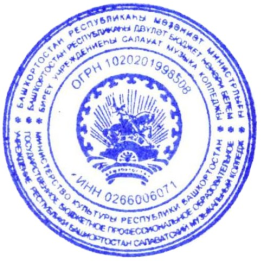   Директор ГБПОУ  РБ СМК         _____Л. К. Алапаева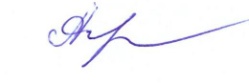 «08»     июня           2022г.М.П.Рабочая программа составлена в соответствии с требованиями Программы подготовки специалистов среднего звенаГБПОУ РБ СМК по группе специальностей 53.00.00.Рабочая программа составлена в соответствии с требованиями Программы подготовки специалистов среднего звенаГБПОУ РБ СМК по группе специальностей 53.00.00.Рабочая программа составлена в соответствии с требованиями Программы подготовки специалистов среднего звенаГБПОУ РБ СМК по группе специальностей 53.00.00.СоставителиПреподаватели цикловой комиссии «Общеобразовательные дисциплины»Хамитова Л.Р.Преподаватели цикловой комиссии «Общеобразовательные дисциплины»Хамитова Л.Р.Личностные результаты реализации программы воспитания (дескрипторы)Код личностных результатов 
реализации 
программы 
воспитанияПроявляющий и демонстрирующий уважение к людям труда, осознающий ценность собственного труда. Стремящийся к формированию в сетевой среде личностно и профессионального конструктивного «цифрового следа»ЛР 4ВидыучебнойработыОбъёмчасовМаксимальнаяучебнаянагрузка(всего)48Обязательнаяаудиторнаяучебнаянагрузка(всего)32втомчисле:практическиезанятия8контрольныеработы1Итоговаяаттестациявформезачета в 3 семестре1Самостоятельнаяработаобучающегося(всего)16втомчисле:Самостоятельноеизучениеучебногоматериала,	подготовкакконтрольнойработе,тестированию8Самостоятельная	работа	с	различными	источникамиинформации,вт.ч.сиспользованиемИнтернета.Составлениедокладов,сообщений.8ВидучебнойработыКоличествочасовАудиторныезанятия.СодержаниеобученияАудиторныезанятия.Содержаниеобучения1.Введениевастрономию62.Строениесолнечной системы63.Физическаяприродателсолнечнойсистемы64.Солнце и звезды65.Строение иэволюцияВселенной6Внеаудиторныезанятия(самостоятельнаяработа)Самостоятельное	изучение	учебного	материала,	подготовка	кконтрольнойработе,тестированию10Подготовкадокладовисообщений,презентаций6АттестацияПисьменноетестирование,внутрисеместровая контрольнаяработа,зачет2Итого48НаименованиеразделовитемСодержаниеучебногоматериала,практическиеработы,самостоятельнаяработа обучающихся)Содержаниеучебногоматериала,практическиеработы,самостоятельнаяработа обучающихся)ОбъемчасовУровеньосвоения1.	Введение	вастрономиюСодержаниеучебногоматериалаСодержаниеучебногоматериала81.	Введение	вастрономию1Историяастрономии.Звездыисозвездия.Навигация.Изменениевидазвездногонебавтечениегодаисуток.411.	Введение	вастрономию2Основыизмерениявремени.411.	Введение	вастрономию3Небесныекоординаты.411.	Введение	вастрономиюСамостоятельная работаобучающихсяСамостоятельная работаобучающихся431.	Введение	вастрономиюПодготовка	доклада	по	теме	«История	развитияастрономии,ученые-астрономы»Подготовка	доклада	по	теме	«История	развитияастрономии,ученые-астрономы»43II. СтроениесолнечнойсистемыСодержаниеучебногоматериалаСодержаниеучебногоматериала10II. Строениесолнечнойсистемы1РазвитиепредставленийоСолнечнойсистеме41II. Строениесолнечнойсистемы2ЗаконыКеплера-законыдвижениянебесныхтел.ОпределениерасстоянийдотелСолнечнойсистемыиразмеровнебесныхтел41II. СтроениесолнечнойсистемыПрактическиезанятияПрактическиезанятия22II. СтроениесолнечнойсистемыДвижениенебесныхтелподдействиемсилтяготения.Движениенебесныхтелподдействиемсилтяготения.22II. СтроениесолнечнойсистемыСамостоятельная работаобучающихсяСамостоятельная работаобучающихся43II. СтроениесолнечнойсистемыПодготовкасообщения  по  теме  «Представления  людейпрошлогоостроении Солнечной системы»Подготовкасообщения  по  теме  «Представления  людейпрошлогоостроении Солнечной системы»43III. ФизическаяприродателсолнечнойсистемыСодержаниеучебногоматериалаСодержаниеучебногоматериала131III. Физическаяприродателсолнечнойсистемы1Система"Земля-Луна"61III. Физическаяприродателсолнечнойсистемы2Планетыземнойгруппы61III. Физическаяприродателсолнечнойсистемы3Планеты-гиганты61III. ФизическаяприродателсолнечнойсистемыВнутрисеместроваяконтрольнаяработаподисциплине«Астрономия»Внутрисеместроваяконтрольнаяработаподисциплине«Астрономия»13III. ФизическаяприродателсолнечнойсистемыПрактическиезанятияПрактическиезанятия22III. ФизическаяприродателсолнечнойсистемыМалые	тела	Солнечной	системы	-	астероиды,	кометы(ЭкскурсиявКостромскойпланетарий)Малые	тела	Солнечной	системы	-	астероиды,	кометы(ЭкскурсиявКостромскойпланетарий)22III. ФизическаяприродателсолнечнойсистемыСамостоятельная работаобучающихсяСамостоятельная работаобучающихся43III. ФизическаяприродателсолнечнойсистемыПодготовка	презентации	по	темам:	«Планеты	земнойгруппы»,	«Планеты	гиганты»,	«Малые	тела	Солнечнойсистемы»Подготовка	презентации	по	темам:	«Планеты	земнойгруппы»,	«Планеты	гиганты»,	«Малые	тела	Солнечнойсистемы»43IV. Солнце извездыСодержаниеучебногоматериалаСодержаниеучебногоматериала8IV. Солнце извезды1ОбщиесведенияоСолнце,егостроение.Солнце,какосновнойисточникэнергиидляжизниЗемли.41IV. Солнце извезды2Физическаяприродазвезд.Характеристикиизлучениязвезд.Двойные,новыеисверхновыезвезды41IV. Солнце извездыПрактическиезанятияПрактическиезанятия22IV. Солнце извездыОпределениерасстояниядозвезд.Определениерасстояниядозвезд.22IV. Солнце извездыСамостоятельная работаобучающихсяСамостоятельная работаобучающихся23IV. Солнце извездыПодготовкасообщенияпотеме«ЗначениеСолнцадляжизнинаЗемле»Подготовкасообщенияпотеме«ЗначениеСолнцадляжизнинаЗемле»23V. Строение иэволюцияВселеннойСодержаниеучебногоматериалаСодержаниеучебногоматериала8V. Строение иэволюцияВселенной1НашаГалактика,состав,особенности.61V. Строение иэволюцияВселенной2Многообразиегалактик.Метагалактика61V. Строение иэволюцияВселенной3Происхождениеиэволюциязвездипланет.61V. Строение иэволюцияВселеннойСамостоятельная работаобучающихсяСамостоятельная работаобучающихся23V. Строение иэволюцияВселеннойПодготовкадокладапотеме«СовременныегипотезыопроисхожденииСолнечнойсистемы»Подготовкадокладапотеме«СовременныегипотезыопроисхожденииСолнечнойсистемы»23ЗачетподисциплинеАстрономияЗачетподисциплинеАстрономия1Всего:Всего:Всего:48Результаты обучения(освоенныеумения,усвоенныезнания)КодыформируемыхпрофессиональныхиобщихкомпетенцийФормыиметодыконтроляиоценкирезультатовобучениявладеть	основными географическимипонятиями и терминами;ОК 10Опрос,	письменноетестированиеповсемразделам,контрольнаяработа, экспертная оценкаиндивидуального проекта,зачетпонимать	основные методы сбора  географической информации;ОК 10Опрос,	письменноетестированиеповсемразделам,контрольнаяработа, экспертная оценкаиндивидуального проекта,зачетиспользовать географические карты для получения информацииОК 10Опрос,	письменноетестированиеповсемразделам,контрольнаяработа, экспертная оценкаиндивидуального проекта,зачетРезультаты обученияФормы и методы контроля и оценки результатов обучения 12сформированность	основ	целостнойнаучнойкартинымира;формирование пониманиявзаимосвязиивзаимозависимостиестественныхнаук;сформированностьпониманиявлиянияестественныхнаук на окружающую среду,экономическую, технологическую,социальнуюиэтическуюсферыдеятельностичеловека; создание	условий для развития навыков   учебной,	проектно-исследовательской,творческой	деятельности, мотивацииобучающихся к саморазвитию;сформированностьуменийанализировать,оценивать,проверятьнадостоверностьиобобщать научную информацию;сформированность		навыков	безопаснойработы во времяпроектно-исследовательскойиэкспериментальнойдеятельности,прииспользованиилабораторногооборудования.Тестирование Самостоятельная работаКонтрольная работаУстный зачет по вопросам№задания12345678910Ответ31224132ЛебедьОрионувеличивается№задания12345678910Ответ24312311эклиптикаУменьшается